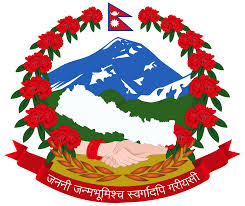 =======================gu/kflnsf÷ufpFkflnsf Pkm=Pd /]l8of] -Joj:yfkg tyf ;+rfng_ sfo{ljlw, @)&$=====================gu/kflnsf ÷ufpFkflnsfPkm=Pd /]l8of] -Joj:yfkg tyf ;~rfng_ sfo{ljlw, @)&$k|:tfjgfM Pkm=Pd /]l8of] ;~rfngsf] nflu cg'dlt, gjLs/0f / lgodg ug]{ ;DaGwdf sfo{ljlw Joj:yf ug{ jf~5gLo ePsf]n],================ ufpF;ef÷gu/;efn] g]kfnsf] ;+ljwfgsf] Wff/f @@^ -!_ adf]lhd of] sfo{ljlw agfO{ nfu" u/]sf] 5 .!= ;+lIfKt gfd / k|f/DeM -!_ o; sfo{ljlwsf] gfd Pkm=Pd /]l8of] -Joj:yfkg tyf ;+rfng_ sfo{ljlw, @)&$ /x]sf] 5 .  			 -@_ of] sfo{ljlw t'?Gt k|f/De x'g]5 .@= kl/efiffM laifo jf k|;Ën] csf]{ cy{ gnfu]df o; sfo{ljlwdf–-s_ æk|d'v÷cWoIfÆ eGgfn] qmdzM gu/÷ufp+ sfo{kflnsfsf]] k|d'v÷cWoIf ;Demg'k5{ .-v_ æpkk|d'v÷pkfWoIfÆ eGgfn] gu/ sfo{kflnsfsf] pkk|d'v÷pkfWoIf ;Demg'k5{ .-u_  æsfo{kflnsfÆ eGgfn] gu/ sfo{kflnsf÷ufpF sfo{kflnsf ;Demg'k5{ .-3_ æsfo{sf/L clws[tÆ eGgfn] gu/kflnsf÷ufpF sfo{kflnsfsf] sfo{sf/L clws[t ;Demg'k5{ .-ª_  	ægu/kflnsfÆ eGgfn] ====================== gu/kflnsf ;Demg' k5{ . r_  	æufpFkflnsfÆ eGgfn] ===================ufpFkflnsf ;Demg' k5{ . 5_  ædGqfnoÆ eGgfn] ;"rgf tyf ;~rf/ dGqfno jf ;f] sfdsf] nflu tf]lsPsf] ;+3sf] dGqfnonfO{ ;Demg' k5{ .em_ ælaifout zfvfÆ eGgfn] ==================gu/ sfo{kflnsf÷ufpF sfo{kflnsf   cGt/utsf] laifout zfvf, pkzfvf, sfof{no jf OsfO{nfO{ ;Demg'k5{ .-~f_ 	æj8f ;lrjÆ eGgfn] gu/kflnsf ufpFkflnsfsf] =========j8f sfof{nosf] k|zf;sLo k|d'vsf] ?kdf sfdsfh ug{ tf]lsPsf] j8f;lrj ;Demg'k5{ .-6_ æj8f ;ldltÆ eGgfn] ================gu/kflnsf÷ufpF sfo{kflnsfsf] j8f ;ldlt ;Demg' k5{ .-9_ æ;b:oÆ eGgfn] gu/ sfo{kflnsf jf ufpFkflnsfsf]]] ;b:o ;Demg' k5{ . ;f] zAbn] gu/ sfo{kflnsf÷ufpFkflnsfsf] k|d'v÷cWoIf, pkk|d'v÷pkfWoIf / j8f cWoIf ;d]tnfO{ hgfpg] 5 .7_ æ:of6]nfO{6 l/l;le+u l;i6dÆ eGgfn] clwsf+z efu k[YjLsf] jfo'd08n aflx/ /xg] jf /x]sf] Ps jf Ps eGbf a9L e"—pku|xx? Jf cGtl/If :6]zgaf6 k|fKt ug]{ l8; P06]gf nufotsf ;+rf/ k|0ffnL ;Demg' kb{5 .8_ æ/]l8of] oGqÆ eGgfn] nuftf/ tf/sf] sg]Szg ljgf /]l8of] t/+u4f/f zAb, lrq jf ;+s]t k|fKt ug]{jf k7fpg] sfdsf] lgldQk|of]u ul/g] b]xfosf] oGqx? ;Demg'k5{Ml8; P06]gf nufot ;a} k|sf/sf] :of6nfO6 l/l;le+u l;i6dx?,/]l8of] 6|fG;ld6/#= k|;f/0f ;DaGwL sfo{qmdsf] /]vb]v / ;~rfng M -!_ ufpFkflnsf÷gu/kflnsfleq !)) jf6 ;Ddsf] Pkm Pd /]l8of]sf] k|;f/0f ;DaGwL sfo{qmdsf] /]vb]v / ;~rfngsf] gLlt lgdf{0f ug]{ clwsf/ ufpF sfo{kflnsf÷gu/sfo{kflnsfnfO{ x'g]5 . 		-@_ of] sfo{ljlw nfu' x'g'k"j{ k|rlnt sfg"g adf]lhd Ohfhtkq lnO{ ;~rfng e}/x]sf PkmPd /]l8of]x?sf] k|;f/0f ;DaGwL sfo{qmdsf] /]vb]v / ;~rfng sfo{ ;d]t ufpFkflnsf÷gu/kflnsfsf] x'g]5 .$= Ohfhtkq glnO{ k|;f/0f ug{ gx'g] M -!_ s;}n] o; sfo{ljlw adf]lhd Ohfhtkq glnO{ o; ufpFkflnsf÷gu/kflnsf If]qleq PkmPd ;~rfng ug{ kfpg] 5}g .		-@_ s;}n] pkbkmf -!_ ljkl/t u/]df bkmf @! adf]lhd h/Ljfgf ul/g] 5 .		-#_ o; bkmfdf h'g;'s} s'/f n]lvPsf] ePtf klg of] sfo{ljlw cfpg' eGbf cufj} k|rlnt g]kfn sfg"g adf]lhd btf{ e} ;~rfng e}/x]sf !)) jf6;Dd Ifdtf ePsf PkmPd /]l8of]x?sf] xsdf gofF Ohfhtkq lnO/xg' kg]{ 5}g .%= Ohfhtkqsf] nflu lgj]bg lbg' kg]{ M -!_ Pkm=Pd= /]l8of] ;~rfng Ohfhtkq lng rfxg] JolQm jf ;+ul7t ;+:yfn] cg';"rL–! adf]lhdsf] 9fFrfdf ;DjlGwt :yfgLo txdf ;dIf lgj]bg lbg'kg{]5 . 		-@_ pkbkmf -!_ adf]lhd lbOg] O{hfhtkq cg';"rL–@ sf] 9fFrfdf :yfgLo txn] pknAw u/fpg' kg]{5 . ^= lgj]bg;fy ;+nUg ug'{kg]{M bkmf % adf]lhd lbg] lgj]bg ;fy b]xfosf] sfuhft ;+nUg ug'{kg]{5M-s_ 	;DalGwt ljifodf cg'ejL tyf Voflt k|fKt JolQm jf dfGotf k|fKt cg';GwgfTds ;+:yfaf6 cfkm"n] Ohfhtkq lng vf]h]sf] ljifosf] cfly{s, k|fljlws tyf Jofj;flos kIfdf lj:t[t cWoog ug{ nufO{ tof/ u/]sf] k|ltj]bg .-v_ 	k|;f/0f ;+:yf btf{sf] k|df0fkq ;DalGwt ljwfg tyf ;~rfnsx¿sf] gful/stfsf] k|df0fkqsf] k|ltlnlk,-u_ 	lgj]bg b:t'/ ==================;efn] -tf]s] cg'?ksf] /sd_ a'emfPsf] gubL /l;b jf tf]lsPsf] /fhZj vftfdf hDdf u/]sf] bf];|f] k|lt ef}r/sf] ;fy} k|;f/0f s]Gb| /xg] 7fpFsf] ljj/0f .-3_ Pkm /]l8of] btf{ / gjLs/0fsf] nflu cfjZos sfuhftx? cg';"rL—!  / gjLs/0fsf] nflu cg';"rL—@ adf]lhd sfuhftx? clgjfo{ ;dfa]z ug'{kg]{ 5 .&= Ohfhtkq lbg ;lsg] M  -!_ ufpFkflnsf÷gu/kflnsfn] bkmf % adf]lhd k|fKt lgj]bg / ;+nUg sfuhft ;fy} /fvL lk|mSj]G;L pknAw x'g] gx'g] ;DaGwdf g]kfn ;/sf/sf] ljifout dGqfnodf n]lvk7fpg' kg]{5 .		-@_ pkbkmf -!_ adf]lhd n]lvk7fPsf] ljifodf g]kfn ;/sf/sf] ;DalGwt dGqfnoaf6 lk|mSj]G;L pknAw u/fpg ;lsg] Joxf]/f n]lvcfPdf ufpFkflnsf÷gu/kflnsfn] lgj]bsnfO{ Ohfhtkq pknAw u/fpg]5 .		-#_ pkbkmf -@_ adf]lhd Ohfhtkq lbg'k"j{ ufpFkflnsf÷gu/kflnsfn] /]l8of] pks/0fx? -Pkm Pd 6|fG;ld6/, P;=6L=Pn=ln+s / la=la=l;=l/l;e/_ sf] Ohfht / lgodgsf] Joj:yf ldnfpg' kg]{5  .		-$_ /]l8of] pks/0fx? -Pkm Pd 6|fG;ld6/, P;=6L=Pn=ln+s / la=la=l;=l/l;e/_ sf] Ohfhtkq lngsf] nflu cg';"rL—^, &, / * adf]lhd sfuhftx? clgjfo{  ;dfa]z ug'{kg]{ 5 . 		-%_ Ohfhtkqsf] cjlw Ps cfly{s jif{sf] x'g]5 .*=  Ohfhtkqsf] cjlw / gjLs/0f b:t'/M  -!_ Pkm=Pd /]l8of]sf] Ohfhtkq  k|To]s cfly{s jif{df gjLs/0f ug'{ kg]{5 . -@_ Ohfhtkq gjLs/0f u/fpg rfxg] ;+:yf jf JolQmn] Ohfhtkq axfn /xg] cjlw e'Qmfg gx'Fb} ====== ;efn] tf]s] cg';f/sf] a'emfpg' kg]{ cl3Nnf] cfly{s aif{sf] z'Ns a'emfPsf] k|df0f ;+nUg u/L Ohfhtkq gjLs/0fsf] nflu cg';"rL—# adf]lhdsf] 9fFrfdf ;"rgf zfvfdf lgj]bg lbg' kg]{5 .-#_ bkmf -@_ adf]lhd Ohfhtkq gjLs/0fsf] nflu s'g} lgj]bg kg{ cfPdf ..........n] Ohfhtkq lb+bf nfUg] b:t'/sf] ==== ;efn] tf]s] adf]lhd z'Ns lnO{ To:tf] Ohfhtkq gjLs/0f u/L lbg ;Sg]5 . -$_ bkmf -@_ adf]lhdsf] Dofb e'Qmfg ePkl5 ! jif{leq;Dd Ohfhtkq gjLs/0f ug{ cfPdf  ========;efn] tf]s] adf]lhd hl/jfgf  / ljnDj b:t'/ ;d]t lnO{ Ohfhtkq gjLs/0f u/L lbg ;Sg]5 . Dofb e'Qmfg ePsf] ! jif{leq klg Ohfhtkq gjLs/0f gu/fPdf To:tf] Ohfhtkq :jtM /2 x'g]5 . - &_ Pkm=Pd /]l8of] btf{, tyf  gjLs/0f z'Ns ;DjlGwt :yfgLo txsf] gu/ tyf ufpF;efn] tf]s] adf]lhd x'g]5 . (= b:t'/ ltg'{ kg]{ M -!_ Pkm=Pd /]l8of] ;~rfng ug]{ ;+:yf jf JolQmn]  :yfgLo txsf] ========;efn] tf]s] adf]lhd z'Ns ltg'{ kg]{5 .-@_ pkbkmf -!_ adf]lhd z'Ns a'emfpFbf ;DalGwt ;+:yf jf JolQmn] ;f] cfly{s jif{sf] n]vfk/LIf0f ;DkGg u/fO{ ;f]sf] k|ltj]bg ;d]t k]z ug'{ kg]{5 .-#_ pkbkmf -!_ adf]lhd z'Ns ga'emfpg] jf pklgod -@_ adf]lhd n]vfk/LIf0fsf] k|ltj]bg k]z gug]{ ;+:yf jf JolQmsf ;DaGwdf ..........kflnsfn] b]xfo adf]lhd ug{ ;Sg]5 M–      -s_ lj1fkgdf /f]s nufpg,-v_ ;~rf/ ;fdu|L Pj+ ;f];Fu ;DalGwt sRrf kbf{ysf] k}7f/Ldf /f]s nufpg,-u_ To:tf] ;+:yf jf JolQmsf] k|]; k|ltlglw k|df0fkq /2 ug{ .!)= k|;f/0fdf /f]s nufpg ;lsg]M ufpFkflnsf÷gu/kflnsfn] s'g} PkmPd /]l8of] k|;f/0f :ynsf] lg/LIf0f ubf{ jf To:tf] PkmPd /]l8of]sf] s'g} k|;f/0f ;DaGwdf k/]sf] ph'/Lsf] 5fgaLg ubf{ b]xfo adf]lhd ePsf] b]lvPdf a9Ldf # dlxgfsf] nflu To:tf] PkmPd /]l8of]sf] s'g} sfo{qmd jf ;Dk"0f{ sfo{qmdsf] k|;f/0fdf /f]s nufpg ;Sg]5M  -s_ lg/LIf0f tyf 5fgjLg ubf{ zt{ adf]lhd sfo{qmd k|;f/0f u/]sf] / To;/L df}sf lb+bf klg zt{ adf]lhd sfd gu/]sf] eGg] k'gM ul/Psf] lg/LIf0f tyf 5fgjLgaf6 b]lvPdf -v_ ;ldltn] s;}n] sfo{ljlw adf]lhd Ohfhtkq glnO{ cglws[t ¿kdf s'g} sfo{qmd k|;f/0f u/]sf] b]lvPdf To:tf] Pkm=Pd /]l8of] tTsfn aGb ug]{ zJb x6fpg ;'emfj k|fKt lgb]{zg ug{ ;Sg]5 . t/ aGb ug'{ cufl8 ;kmfO{sf] df}sf lbg' kg]{5 .!!= Ohfhtkq /2 ug{ ;lsg]M Tff]lsPsf] zt{ / ;dofjlwleq k|;f/0f k|f/De gug]{ JolQm jf ;+:yfsf] Ohfhtkq :jtM /2 x'g]5 .!@= 	Pkm=Pd /]l8of] ;dGjo tyf cg'udg ;ldltM -!_ k|To]s :yfgLo txdf lgDgfg';f/sf Ps Pkm=Pd /]l8of] ;dGjo tyf cg'udg ;ldlt /xg] 5M  s_ 	ufFpkflnsf tyf gu/kflnsfsf] cWoIf tyf k|d'v     –          	;+of]hs    v_ 	;DjlGwt ufpFkflnsf tyf gu/kflnsfsf] sfo{sf/L clws[t  –   	;b:o    u_ 	sfo{kflnsfsf] ;b:ox? dWo]jf6 ! hgf dlxnf ;lxt @ hgf  –	;b:o        -ljifoa:t'sf] hfgsf/L ePsf] eP /fd|f]_   8_ ;DjlGwt ljifout zfvfsf] zfvf k|d"v   		–	;b:o ;lrj!#= 	Pkm=Pd /]l8of] ;dGjo tyf cg'udg ;ldltsf] sfd, st{Jo / clwsf/M PkmPd /]l8of] ;dGjo tyf cg'udg ;ldltnfO{ b]xfo adf]lhdsf] sfd, st{Jo / clwsf/ x'g]5Ms_ 	:yfgLo txdf btf{ x'g cfPsf !)) jf6 Ifdtf;Ddsf] Pkm=Pd= /]l8of]sf] btf{ ;DjGwdf cfjZos lg0f{o ug]{ . v_ :yfgLo txdf ;~rflnt Pkm=Pd= /]l8of]x?n] tf]lsPsf] zt{ cg'?k sfo{ u/] gu/] cg'udg ug]{ Joj:yf ldnfpg] .u_ 	:yfgLo txdf Pkm=Pd /]l8of] ;~rfngsf] nflu cfjZos  ;dGjo tyf ;f]sf] cg'udg ug]{ .3_  cfjZos b]v]sf] cGo sfo{x? ug]{ .!$= 	Pkm=Pd /]l8of] ;dGjo tyf cg'udg ;ldltsf] a}7s / sfo{k|lqmofM -!_ PkmPd /]8Lof] ;dGjo tyf cg'udg ;ldltsf] a}7s slDtdf q}dfl;s ?kdf a:g]5 .		-@_  ;ldltsf] a}7s eQf ;efaf6 tf]lsP adf]lhd x'g]5  .!%=  Pkm=Pd /]l8of]n] kfngf ug'kg]{ zt{x?M o; sfg"g adf]lhd btf{ e} ;~rfngdf /x]sf Pkm Pd /]l8of]x?n] sfo{qmd k|;f/0f ubf{ b]xfo adf]lhdsf] zt{x?sf] cwLgdf /xL sfo{qmd k|;f/0f ug'{kg]{5Ms_ 	Pkm =Pd /]l8of]n] k|zf/0f ug]{ ;dfrf/ s'g} bn ljz]ifsf] geO{ :jtGq, t6:y ?kdf ;To ;dfrf/sf] ?kdf sfo{s|d  k|zf/0f ug'{kg]{5 .v_ 	nf]s sNof0fsf/L ;dfrf/x?sf] k|zf/0fdf Wofglbg' kg]{5 . u_ 	;dfrf/ k|jfxdf b]zsf] /fli6«otf, ;fj{ef}d;Qf, cv08tf tyf jftfj/0fdf s'g} klg lsl;dn] c;/ gkg]{ lx;fadf k|zf/0f ug'{kg]{ x'G5 .3_ 	;]jf lng O{R5's ;]jfu|fxLnfO{ ljgf k"jf{u|x ;]jf pknJw u/fpg' kg]{5 . ;fy} ;]jf ;'ljwf tf]Sbf k|rlnt ahf/ b/eGbf a9L lng kfOg] 5}g . 8=_ 	sfof{no ;do cl3kl5 / labfsf] lbgdf klg ;]jfu|fxLsf] cfjZostf adf]lhd ;]jf k|jfx ug]{ Joj:yf ;'lgZrttf ug'{ kg]{5 . r _ 	sfo{qmd k|;f/0f jf ljt/0f ubf{ ;DalGwt k|;f/0f ;+:yf jf JolQmsf] ;xdlt lng' kg{] .5_ 	of] sfo{ljlw nfu" x'g' k"j{ ;"rgf tyf ;+rf/ dGqfnoaf6 /fli6|o k|zf/0f P]g, @)$( /  /fli6|o k|zf/0f lgodfjnL, @)%@ adf]lhd hf/L u/]sf !)) jf6 ;Ddsf Pkm= Pd= sf] O{hfhtkqx? o;} sfo{ljlw adf]lhd hf/L ePsf] dflgg] 5 .-h_ 	cfkTsfnLg jf ljkb\sf] ;dodf ========= sfo{kflnsfaf6 lgb]{zg ePdf  ;/sf/L ;"rgfx¿ lgMz'Ns k|;f/0f ug{' kg{] .em_ 	o'å jf ;+s6sfnLg ;do cfO{ k/]df ======== sfo{kflnsfn] s'g} vf; sfo{qmdx¿ dfq k|;f/0f ug{] u/L lgb{]zg lbPdf ;f]xL sfo{qmdx¿ dfq k|;f/0f ug{' kg{] .-~f_ 	sfo{qmd k|;f/0f ug{] k|;f/0f ;+:yf jf JolQmn] sfo{qmd k|;f/0fsf] cf/De, aLr / cGTodf cfˆgf] kl/ro -sn ;fOg_ lbg' kg{] .6_ 	k|rlnt P]g sfg'gsf] k"0f{?kdf kl/kfngf ug'{ kg]{5 . !^= k|zf/0f ug{ gx'g] M PkmPd /]l8of]x?n]] b]xfo adf]lhdsf] s'g} sfo{qmd k|;f/0f ug]{ 5}g M-s_ 	g]kfnsf] ;'/Iff, zflGt / Joj:yfdf vnn kg{ hfg] .-v_ 	;j{;fwf/0f hgtfsf] ;bfrf/, g}ltstf / ;fdflhs dof{bfdf cf3ft kg{ hfg] .-u_ 	g]kfnsf] ;fj{ef}d;Qf / cv08tfdf cfFr k'¥ofpg] .-3_ 	ljleGg hft, hflt, wd{, j0f{, If]q, ;Dk|bfosf dflg;x¿ aLr j}dgZotf l;h{gf ug{] jf ;fdflhs b'ef{jgf km}nfpg] .-ª_ 	cbfntsf] cjx]ngf x'g]-r_ 	;fdflhs ljs[lt km}nfpg] lsl;dsf clZnn ;fdu|Lx¿ .-5_ 	s'g} JolQmsf] gfd ls6fg u/L s;}sf] dfg, dof{bf jf k|lti7fdf cf3ft kfg{] ;fdu|Lx¿ .-h_ 	;+ljwfg tyf k|rlnt sfg"gsf] ;Ldfleq /xL  ==========;efn]  k|;f/0f ug{ gx'g] egL tf]lslbPsf cGo ;fdu|Lx¿ .!&= sfo{qmd k|zf/0f k|f/De ug'{ kg]{ M -!_ Ohfhtkq k|fKt JolQm jf ;ª\ul7t ;+:yfn] Ohfhtkq jf cg'dltkq kfPsf] ldltn] =====dlxgfleq cfˆgf] k|;f/0f k|f/De ug'{ kg]{5 .-@_ Ohfhtkq k|fKt s'g} JolQm jf ;ª\ul7t ;+:yfn] pklgod -!_ adf]lhdsf] cjlwleq k|;f/0f k|f/De ug{ g;Sg] ePdf ;f]sf] cfwf/ / sf/0f ;d]t v'nfO{ cjlw yksf] nflu To:tf] cjlw e'Qmfg x'g' cufj} ;DjlGwt :yfgLo tx ;dIf lgj]bg lbg' kg]{5 .-#_ pkbkmf -@_ adf]lhd kg{ cfPsf] lgj]bg pk/ cfjZos hfFra'em ubf{ cjlw yk ug{ dgfl;j b]v]df :yfgLo tx ;dIf ======= dlxgf;Ddsf] cjlw yk ug{ ;Sg]5 .-$_ pkbkmf -!_ jf -#_ adf]lhdsf] cjlwleq klg k|;f/0f k|f/De gug]{ JolQm jf ;+:yfsf] Ohfhtkq :jtM /2 x'g]5 .!*= ljj/0f ;+zf]wg ug{ ;Sg]M -!_ s;}n] Ohfhtkqdf pNn]lvt s'g} ljj/0f abNg rfx]df ======= ;efn] tf]s] adf]lhd b:t'/ ;lxt cg';"rL–% adf]lhdsf] 9fFrfdf======= sfo{kflnsfdf  ;dIf lgj]bg lbg' kg{]5 .-@_ 	pkbkmf -!_ adf]lhd ljj/0f abNg lbPsf] lgj]bgsf] Joxf]/f d'gfl;a b]lvPdf ======sfo{kflnsfn] lgj]bg adf]lhdsf] ljj/0f abNg ;Sg]5 .!(= Ohfhtkqsf] k|ltlnlk M -!_ o; sfg"g adf]lhd k|fKt Ohfhtkq x/fPdf, gfl;Pdf jf s'g} sf/0fjz RofltPdf Ohfhtkq k|fKt JolQm jf ;+:yfn] ;f] sf] k|ltlnlk dfu ug{ ;Sg]5 . 		-@_ s;}n] pkbkmf -!_ adf]lhd k|ltlnkL dfu u/]df ufpFkflnsf÷gu/kflnsfn] ===== ?k}ofF b:t'/ lnO gSsn lbg'kg]{5 .@)= ljj/0f jbNg ;Sg]M -!_ s;}n] Ohfhtkqdf pNn]lvt s'g} ljj/0f abNg rfx]df ======= ;efn] tf]s] adf]lhd  b:t'/ ;lxt cg';"rL–# adf]lhdsf] 9fFrfdf======= sfo{kflnsfdf  ;dIf lgj]bg lbg' kg{]5 .-@_ pkbkmf -!_ adf]lhd ljj/0f abNg lbPsf] lgj]bgsf] Joxf]/f d'gfl;a b]lvPdf ======sfo{kflnsfn] lgj]bg adf]lhdsf] ljj/0f abNg ;Sg]5 .@!=  lgodg ug{ ;Sg]M -!_ Ohfhtkq pNn]lvt zt{x¿ adf]lhd sfo{qmd k|;f/0f u/] jf gu/]sf] ;DaGwdf Pkm=Pd /]l8of] ;dGjo tyf cg'udg ;ldltn] jf tf]lsPsf] clwsf/Ln] k|;f/0f ;DaGwL ;+:yfsf] lg/LIf0f tyf 5fgjLg ug{ u/fpg ;Sg]5 . ;fy} lg/LIf0f tyf 5fgjLg ubf{ zt{ adf]lhd sfo{qmd k|;f/0f gu/]sf] kfOPdf Ohfhtkq pNn]lvt zt{x¿ adf]lhd sfo{qmd k|;f/0f ug{ Pkm=Pd /]l8of] ;dGjo tyf cg'udg ;ldltn] jf tf]lsPsf] clwsf/Ln] Ps k6ssf] nflu a9Ldf ! dlxgf ;do pknAw u/fpg ;Sg]5 .-@_ pkbkmf -!_ adf]lhd lg/LIf0f tyf 5fgjLg ubf{ zt{ adf]lhd sfo{qmd k|;f/0f gu/]sf] / df}sf lb+bf klg zt{ adf]lhd sfd gu/]sf] eGg] k'gM ul/Psf] lg/LIf0f tyf 5fgjLgaf6 b]lvPdf jf ;ldltn] s;}n] sfo{ljlw adf]lhd Ohfhtkq glnO{ cglws[t ¿kdf s'g} sfo{qmd k|;f/0f u/]sf] b]lvPdf To:tf] Pkm=Pd /]l8of] tTsfn aGb ug{ ;Sg]5 . t/ aGb ug'{ cufl8 ;kmfO{sf] df}sf lbg' kg]{5 .@@=	b08 h/LjfgfM -!_ o; sfg"g ljkl/t ug]{nfO{ sfo{kflnsfn] Pkm Pd /]l8of] ;dGjo tyf cg'udg ;ldltsf] l;kmfl/zdf =========== ?k}ofF;Dd h/Ljfgf ug{ ;Sg]5 .		-@_ pkbkmf -!_ adf]lhd h/Ljfgf ug'{k"j{ To:tf] Pkm=Pd=/]8Lof] ;~rfnsnfO{ cfkm\gf] egfO /fVg] df}sf lbg'kg]{5 .@#= 	k'g/fj]bgM sfo{kflnsfn] bkmf @! adf]lhd u/]sf] h/Ljfgf pk/ lrQ ga'em\g] kIfn] ;f] lg0f{o ePsf] #% lbgleq Goflos ;ldltdf k'g/fj]bg ug{ ;Sg]5 .@$=  cg";'rLdf x]/km]/ tyf yk36 ug{ ;Sg]M sfo{ljlwsf] cg";'rLdf x]/km]/ tyf yk36 ug ug'{ kg]{ ePdf :yfgLo tx Pkm=Pd /]l8of] ;dGjo tyf cg'udg ;ldltsf]  l;kmfl/zdf =========;efn] ug]{5 . @%=  sfo{ljlwsf] JofVof tyf ;+zf]wg   sfo{ljlwsf] ;+zf]wg ug'{ kg]{ ePdf :yfgLo tx Pkm=Pd /]l8of] ;dGjo tyf cg'udg ;ldltsf]  l;kmfl/zdf sfo{kflnsfn] =========;efdf k]z u/L ;+zf]wg ug'{kg]{ 5 . cg';'lr — !Pkm=Pd /]l8of] -Joj:yfkg tyf ;~rfng_ sfo{ljlw, @)&$ sf]bkmf %=! ;Fu ;DjlGwt          :yfgLo txdf Pkm= Pd= /]l8of] Ohfhtkqsf :jLs[t nflu lbOg] lgj]]bg>L ============================Pkm=Pd /]l8of] -Joj:yfkg tyf ;~rfng_ sfo{ljlw, @)&$ sf] bkmf # -%_ adf]lhd Pkm=Pd /]l8of] ;~rfng ug{] Ohfhtkq kfpgsf] nflu b]xfosf ljj/0fx¿ v'nfO{ of] lgj]bg u/]sf] 5'÷5f}+ .!= lgj]bssf],-s_ :yfoL 7]ufgf –     		        -v_ c:yfoL 7]ufgf –lhNnf M–					  lhNnf M–==============kflnsf sfof{no  j8f g+= M–                       j8f g+= M–  ufpF . 6f]n M–                   ufpF . 6f]n M– kmf]g g+= M–                        kmf]g g+= M– 3/ g+ M–                         3/ g+ M– km\ofS; g+ M–                    km\ofS; g+ M– gful/stf lnPsf] lhNnf          Od]n 7]ufgf M– gful/stf g+ / gful/stf lnPsf] ldlt + M–@= ;+:yf jf JolQmsf]-s_ gfd M-v_ cfly{s l:ylt -l:y/ tyf rfn' k"FhL_-u_ cg'ej M–-3_ k|fljlws bIftf M–#= k|;f/0f ul/g] :yfg M–$= k|;f/0f x'g] If]qM–%= k|;f/0f z'? x'g] ldlt M–^= k|;f/0fsf] dfWod M–&= k|;f/0fsf] Ifdtf M–*= k|;f/0f ubf{ k|of]u ul/g] lkm|Sj]G;L / Rofg]n M–(= k|;f/0f ubf{ k|of]u ul/g] pks/0fx¿ M–!)= k|;f/0f ;DaGwdf pkef]Qmf tyf cGo JolQm jf lgsfo;+u ul/Psf] ;D´f}tfM–!!= k|;f/0fdf k|of]u x'g] efiff M–!@= k|;f/0fsf] ;dofjlw M–!#= k|;f/0f ul/g] sfo{qmdx¿ M–dfly n]lvPsf] Joxf]/f 7Ls ;fFrf] 5, em'§f 7x/] sfg"g adf]lhd ;x'Fnf a'´fpFnf .lgj]bssf] M–;xL M–gfd M–ldlt M–cg';'lr — @Pkm=Pd /]l8of] -Joj:yfkg tyf ;~rfng_ sfo{ljlw, @)&$ sf]bkmf %=@ ;Fu ;DjlGwt                         :yfgLo txdf Pkm= Pd= /]l8of] Ohfhtkq Ohfhtkq g+= M–!= Ohfhtkq kfpg] JolQm jf ;+:yfsf] gfd M–@= 7]ufgf M–-s_ :yfoL 7]ufgf –                                            -v_ c:yfoL 7]ufgf –lhNnf M–								 lhNnf M–gu/kflnsf ÷ufpFkflnsf 						gu/kflnsf ÷ufpFkflnsfj8f g+= M– 								 j8f g+= M–ufpF . 6f]n M–                  					 ufpF . 6f]n M–kmf]g g+= M– 								 kmf]g g+= M–#= k|;f/0f ;+:yf jf JolQmsf] gfd M–$= k|;f/0fsf] dfWod M–%= k|;f/0fsf] Ifdtf^= k|;f/0f ubf{ k|of]u ul/g]-s_ lkm|Sj]G;L M–         -v_ a}08 M–-u_ Rofg]n M–           -3_ 6«fG;ld6/ M–-ª_ P06]gf M–&= k|;f/0f k|0ffnL :yfkgf x'g] 7fpF / k|;f/0f s]Gb| M–*= k|;f/0f x'g] If]q / hg;+Vof M–(= k|;f/0f z'? x'g] ldlt M–!)= k|;f/0fdf k|of]u x'g] efiff M–!!= k|;f/0fsf] ;do / ;dofjlw M–!@= k|;f/0f ul/g] sfo{qmdx¿ M–!#= Ohfhtkq axfn /xg] ldlt M–!$= cGo zt{x¿ M–-s_ k|ltlnlk clwsf/ P]g, @)%( sf] bkmf #( adf]lhd ul7t /f]oN6L ;DaGwL ;+:yfx?n] tf]s]sf] dfkb08 adf]lhd uLt ;+uLtsf] ;fj{hlgs k|of]u jfkt /f]oN6L a'emfPsf] lg:;f jf a'emfpg sa'lnot ul/Psf] ;Demf}tfkq clgjfo{ k]z ug{'kg]{ .-v_-u_sfof{nosf] 5fk              Ohfhtkq lbg] clwsf/Lsf] M–                                   ;xL M   ldlt M–                         gfd M–                                   bhf{ M–                                   sfof{no M–cg';'lr — #Pkm=Pd /]l8of] -Joj:yfkg tyf ;~rfng_ sfo{ljlw, @)&$ sf]bkmf * ;Fu ;DjlGwt:yfgLo txdf Pkm= Pd= /]l8of] Ohfhtkqsf gjLs/0fsf] nflu lbOg] lgj]]bg>L ============================ d}n]÷xfdLn] ldlt ==================df Kf|fKt u/]sf] Ohfhtkq g+====== cf=j=========================sf] nflu  gjLs/0f ul/lbg gjLs/0f b:t'/ ;d]t a'emfO{ -ef}r/ g+=====_ >Ldfg\ ;dIf -cfjZos sfuhft ;+nUg u/L_ cg'/f]w ub{5'÷ub{5f} .                                                           lgj]bs                                                        ==================;+nUg !_ lgj]bg @_ ;Ssn O{hfhtkq #_ ef}r/÷/l;b cg';'lr — $Pkm=Pd /]l8of] -Joj:yfkg tyf ;~rfng_ sfo{ljlw, @)&$ sf]bkmf * ;Fu ;DjlGwt:yfgLo txdf Pkm= Pd= /]l8of] Ohfhtkqsf gjLs/0f Ohfhtkq g+= M–!= Ohfhtkq kfpg] JolQm jf ;+:yfsf] gfd M–@= 7]ufgf M–-s_ :yfoL 7]ufgf –                                            -v_ c:yfoL 7]ufgf –lhNnf M–								 lhNnf M–gu/kflnsf ÷ufpFkflnsf 						gu/kflnsf ÷ufpFkflnsfj8f g+= M– 								 j8f g+= M–ufpF . 6f]n M–                  					 ufpF . 6f]n M–kmf]g g+= M– 								 kmf]g g+= M–#= k|;f/0f ;+:yf jf JolQmsf] gfd M–$= k|;f/0fsf] dfWod M–%= k|;f/0fsf] Ifdtf^= k|;f/0f ubf{ k|of]u ul/g]-s_ lkm|Sj]G;L M–         -v_ a}08 M–-u_ Rofg]n M–           -3_ 6«fG;ld6/ M–-ª_ P06]gf M–&= k|;f/0f k|0ffnL :yfkgf x'g] 7fpF / k|;f/0f s]Gb| M–*= k|;f/0f x'g] If]q / hg;+Vof M–(= k|;f/0f z'? x'g] ldlt M–!)= k|;f/0fdf k|of]u x'g] efiff M–!!= k|;f/0fsf] ;do / ;dofjlw M–!@= k|;f/0f ul/g] sfo{qmdx¿ M–!#= Ohfhtkq axfn /xg] ldlt M–!$= cGo zt{x¿ M–-s_ k|ltlnlk clwsf/ P]g, @)%( sf] bkmf #( adf]lhd ul7t /f]oN6L ;DaGwL ;+:yfx?n] tf]s]sf] dfkb08 adf]lhd uLt ;+uLtsf] ;fj{hlgs k|of]u jfkt /f]oN6L a'emfPsf] lg:;f jf a'emfpg sa'lnot ul/Psf] ;Demf}tfkq clgjfo{ k]z ug{'kg]{ .-v_-u_sfof{nosf] 5fk              Ohfhtkq lbg] clwsf/Lsf] M–                                   ;xL M–                                   gfd M–                                   bhf{ M–                                   sfof{no M–               gjLs/0fsf] ljj/0fcg';"rL— %Pkm=Pd /]l8of] -Joj:yfkg tyf ;~rfng_ sfo{ljlw, @)&$ sf]bkmf & ;Fu ;DjlGwt:of6]nfO6 l/l;le· l;i6d . :of6]nfO6 sDo"lgs]zg l;i6d -cy{ :6]zg_ sf] nfO;]G;sf] nflu lbOg] b/vf:tM>L ==========:of6]nfO6 l/l;le· l;i6d /fVg tyf k|of]u ug{sf] nflu b]xfosf ljj/0fx¿ v'nfO{ k|f]kmdf{ OGEjfO; / 6]lSgsn :k]lzlkms]zgsf] k|ltlnlk ;d]t ;+nUg u/L :of6]nfO6 l/l;le· l;i6dsf] nfO;]G; kfpgsf] nflu cg'/f]w ub{5' .!= k|of]u ug'{ kg]{ p2]Zo / sf/0f M–@= k|of]u ug{ rfx]sf] l;i6dsf] ljj/0fM–-s_ lgdf{tfsf] gfdM–-v_ df]8]n g+=M–-u_ l;l/on g+=M–-3_ ;fOh / cGo ljj/0fM–-ª_ P06]gf ;DaGwL ljj/0fM–#= k|of]u ul/g] 7fp“M–$= cf/= Pkm= lk|mSj]G;L /]Gh . k|of]u ug]{ lk|mSj]G;LM–%= s'g :of6]nfO6sf] dfWodaf6 s] s:tf] ;~rf/ cfbfg k|bfg ug]{ xf]M–^= k|of]u eO/x]sf] eP s'g ldltb]lv k|of]u eO/x]sf] xf]M–&= k|of]uM–-s_ JolQmutM–-v_ ;fd'lxsM–*= ;fd'lxs ¿kdf k|of]u ul/g] eP k|of]ustf{x¿sf] gfd / cGo ljj/0f -gfd o;};fy ;+nUg u/]sf] x'g'kg]{_(= 3/ axfndf lnO{ /]l8of] oGq /fVg] jf k|of]u ug]{ eP 3/ wgLsf] :jLs[lt eP gePsf]M–-3/ wgLsf] :jLs[lt kq o;};fy ;+nUg ug'{ kg]{_!)= cfoft ul/g] b]zsf] gfdM–!!= cfoft x'g] eG;f/ sfof{nosf] gfdM–b/vf:tjfnfsf];xLM–gfdM–7]ufgfM–ldltM–cg';'lr — ^Pkm=Pd /]l8of] -Joj:yfkg tyf ;~rfng_ sfo{ljlw, @)&$ sf]bkmf & ;Fu ;DjlGwt             Pkm Pd 6|fG;ld6/ / STL Link sf] nfO{;]G;sf] nflu b/vf:t>L=====================,b]xfosf /]l8of] oGq /fVg tyf k|of]u ug{sf] nflu b]xfosf ljj/0fx¿ v'nfO{ k|f]kmdf{OGEjfO; / 6]lSgsn :k]l;lkms]zgsf] k|ltlnlk ;d]t ;+nUg u/L /]l8of] oGqsf] nfO;]G; kfpgsf] nflu cg'/f]w ub{5' .!= /]l8of] oGq k|of]u ugf{sf] p2]Zo Pj+ sf/0f M–@= k|of]u ug]{ :yfg M–#= k|of]u ul/g] lk|mSj]G;L M–$= k|of]u ug]{ cg'dflgt ldlt M–%= /]l8of] oGqsf] ljj/0f M–-s_ lgdf{tf M–-v_ df]8]n g+= M–-u_ l;l/on g+= cflb M–^= :6]zgsf] k|sf/ M–&= k|of]u ul/g] k|0ffnLsf] k|sf/ M–*= k|of]u ul/g] ;do M–(= cGo ljj/0fM–-s_-v_-u_ b/vf:tjfnfsf];xLM–gfdM–7]ufgfM–ldltM– cg';"rL — &Pkm=Pd /]l8of] -Joj:yfkg tyf ;~rfng_ sfo{ljlw, @)&$ sf]bkmf & ;Fu ;DjlGwt                     :of6]nfO6 l/l;le· l;i6dsf] nfO;]G;sf] gd"gf b]xfosf JolQm, kmd{, sDkgL jf ;+:yfnfO{ lgDg lnlvt zt{x¿ kfng ug]{ u/L lgDg ljj/0fsf] :of6]nfO6 l/l;le· l;i6d -cy{ :6]zg_ /fVg tyf k|of]u ug{ kfpg] u/L of] nfO;]G; lbOPsf] 5 .!= JolQm, kmd{, sDkgL jf ;+:yfsf] gfd M–@= 7]ufgf M–#= nfO;]G; g+= M–$= h8fg x'g] :yfg M–%= cy{ :6]zg :of6]nfO6 l;i6dsf] ljj/0f M–-s_ lgdf{tfsf] gfd M–-v_ df]8]n g+= M–-u_ ;fOh / cGo ljj/0f M–-3_ P06]gfsf] ljj/0f M–^= Ogk'6 lk|mSj]G;L /]Gh . k|of]u ul/g] lk|mSj]G;LM–&= s'g :of6]nfO6sf] dfWodaf6 s:tf] ;~rf/ cfbfg–k|bfg ug]{ M–*= k|of]u M–-s_ JolQmutM–-v_ ;fd"lxsM–(= ;fd"lxs ¿kdf k|of]u ul/g] eP hf]l8g] nfOg ;+Vof / JolQmx¿sf] gfd M–!)= nfO;]G;jfnfn] kfng ug'{ kg]{ zt{x¿M–-s_ ;fj{hlgs ;8s, lah'nL, ;fj{hlgs ;~rf/nfO{ c;/ kfg{ gkfpg] u/L lghL 3/sDkfp08leq dfq ljt/0f ug'{ kg]{5 .-v_ cfd hgtfsf] nflu k|;f/0f ePsf] k|fKt k|;f/0f ;fdfu|L afx]s cGo s'g} k|sf/sf]k|;f/0f ;fdfu|Lx¿ ljt/0f jf k|;f/0f ug{ kfOg] 5}g .-u_ d'gfkmf jf z'Ns cflb lnO{ kmfObf lng jf Jofkfl/s k|of]u ug{ kfOg] 5}g .sfof{nosf] 5fk nfO;]G; lbg] clwsf/Lsf];xLM–gfdM–bhf{M–							ldlt–gjLs/0fsf] ljj/0fcg';"rL — *Pkm=Pd /]l8of] -Joj:yfkg tyf ;~rfng_ sfo{ljlw, @)&$ sf]bkmf & ;Fu ;DjlGwt                        Pkm=Pd 6|fG;ld6/ / STL Link /fVg tyf k|of]u ug{sf] nflu nfO;]G; b]xfosf JolQm, kmd{, sDkgL jf ;+:yfnfO{ lgDg lnlvt zt{x¿ kfng ug]{ u/L lgDg ljj/0fsf] /]l8of] oGq /fVg tyf k|of]u ug{ kfpg] u/L of] nfO;]G; lbOPsf] 5 .!= JolQm, kmd{, sDkgL jf ;+:yfsf] gfd M–@= 7]ufgf M–#= nfO;]G; g+= M–$= k|of]u ul/g] :yfg M–%= k|of]usf] p2]Zo M–^= k|of]u ug]{ :yfg M–&= k|of]u ul/g] lk|mSj]G;L M–*= /]l8of] oGqsf] ljj/0f M–-s_-v_-u_-3_(= k|of]u ug]{ ldlt M–!)= :6]zgsf] k|sf/ M–!!= k|of]u ul/g] k|0ffnL M–!@= k|of]u ul/g] ;do M–!#= nfO;]G;jfnfn] kfng ug'{ kg]{ zt{x¿M–-s_-v_-u_sfof{nosf] 5fk M– nfO;]G; lbg] clwsf/Lsf];xLM–gfdM–bhf{M–ldltM–gjLs/0fsf] ljj/0fcg';"rL— (Pkm=Pd /]l8of] -Joj:yfkg tyf ;~rfng_ sfo{ljlw, @)&$ sf]bkmf @) ;Fu ;DjlGwt:yfgLo txdf Pkm= Pd= /]l8of] Ohfhtkqsf] ljj/0f abNg lbO{g] lgj]]bgsf] 9fFrf>L ============================ d}n]÷xfdLn]  ldlt ==================df  Kf|fKt u/]sf] Ohfhtkq g+= ===== df b]xfo adf]lhdsf] ljj/0f jbNg rfx]sf]n] ;+nUg cg';f/sf] sfuhftx? ;lxt >L===================;dIf cg'/f]w cg'/f]w ub{5'÷ub{5f}+ .                                                           lgj]bs                                                        ==================abNg rfx]sf] ljj/0f s_v_u_;+nUg !_ lgj]bg @_ ;Ssn O{hfhtkq #_ ef}r/÷/l;b gd"gf sfo{ljlwcfly{s jif{ gjLs/0f b:t'/ tyf  cGo ljj/0fgjLs/0f ldlt gjLs/0f ug{] clwsf/Lsf] b:tvtcfly{s jif{ gjLs/0f b:t'/ tyf cGo ljj/0fgjLs/0f ldlt gjLs/0f ug]{ clwsf/Lsf] b:tvtcfly{s jif{ gjLs/0f b:t'/ tyf cGo ljj/0fgjLs/0f ldlt gjLs/0f ug]{ clwsf/Lsf] b:tvt